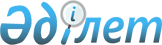 О внесении изменений в постановление Правительства Республики Казахстан от 7 июня 2010 года № 520 "О ставках таможенных пошлин Республики Казахстан"
					
			Утративший силу
			
			
		
					Постановление Правительства Республики Казахстан от 15 октября 2012 года № 1312. Утратило силу постановлением Правительства Республики Казахстан от 15 октября 2015 года № 829      Сноска. Утратило силу постановлением Правительства РК от 15.10.2015 № 829 (вводится в действие со дня его первого официального опубликования).      В целях реализации Решения Совета Евразийской экономической комиссии Таможенного союза от 16 июля 2012 года № 54 «Об утверждении единой Товарной номенклатуры внешнеэкономической деятельности Таможенного союза и Единого таможенного тарифа Таможенного союза» Правительство Республики Казахстан ПОСТАНОВЛЯЕТ:



      1. Внести в постановление Правительства Республики Казахстан от 7 июня 2010 года № 520 «О ставках таможенных пошлин Республики Казахстан» (САПП Республики Казахстан, 2010 г., № 36, ст. 304) следующие изменения:



      в ставках вывозных таможенных пошлин на отдельные виды товаров Республики Казахстан, утвержденных указанным постановлением:



      строки:                                                                 »



      изложить в следующей редакции:

      «                                                                   »;



      строку:

      «                                                                  »



      изложить в следующей редакции:

      «                                                                ».



      2. Настоящее постановление вводится в действие по истечении десяти календарных дней со дня первого официального опубликования.      Премьер-Министр

      Республики Казахстан                      С. Ахметов
					© 2012. РГП на ПХВ «Институт законодательства и правовой информации Республики Казахстан» Министерства юстиции Республики Казахстан
				4101Необработанные шкуры крупного рогатого скота (включая буйволов) или животных семейства лошадиных (парные или соленые, сушеные, золеные, пикелеванные или консервированные другим способом, но не дубленые, не выделанные под пергамент или не подвергнутые дальнейшей обработке), с волосяным покровом или без волосяного покрова, двоеные или недвоеные:4101 20- целые шкуры, каждая массой не более 8 кг в сухом состоянии, 10 кг в сухосоленом или 16 кг в парном, мокросоленом или ином консервированном виде:4101 20 100 0- - парныешт20, но не менее 200 евро за 1 тонну4101 20 300 0- - мокросоленыешт20, но не менее 200 евро за 1 тонну4101 20 500 0- - сушеные или сухосоленыешт20, но не менее 200 евро за 1 тонну4101 20 800 0- - прочиешт20, но не менее 200 евро за 1 тонну4101 50- целые шкуры массой более 16 кг:4101 50 100 0- - парныешт20, но не менее 200 евро за 1 тонну4101 50 300 0- - мокросоленыешт20, но не менее 200 евро за 1 тонну4101 50 500 0- - сушеные или сухосоленыешт20, но не менее 200 евро за 1 тонну4101 50 900 0- - прочиешт20, но не менее 200 евро за 1 тонну4101 90 000 0- прочие, включая чепраки, получепраки и полы-20, но не менее 200 евро за 1 тонну4102Необработанные шкуры овец или шкурки ягнят (парные или соленые, сушеные, золеные, пикелеванные или консервированные другим способом, но не дубленые, не выделанные под пергамент или не подвергнутые дальнейшей обработке), с шерстным покровом или без шерстного покрова, двоеные или недвоеные, кроме исключенных примечанием *:4102 10- с шерстным покровом:4102 10 100 0- - ягнятшт20, но не менее 200 евро за 1 тонну4102 10 900 0- - прочиешт20, но не менее 200 евро за 1 тонну- без шерстного покрова:4102 21 000 0- - пикелеванныешт20, но не менее 200 евро за 1 тонну4102 29 000 0- - прочиешт20, но не менее 200 евро за 1 тонну4103Прочие необработанные шкуры (парные или соленые, сушеные, золеные, пикелеванные или консервированные другим способом, но не дубленые, не выделанные под пергамент или не подвергнутые дальнейшей обработке), с волосяным покровом или без волосяного покрова, двоеные или недвоеные, кроме исключенных примечанием * или **:4103 20 000 0- рептилий-20, но не менее 200 евро за 1 тонну4103 30 000 0- свинейшт20, но не менее 200 евро за 1 тонну4103 90- прочие:4103 90 100 0- - коз или козлятшт20, но не менее 200 евро за 1 тонну4103 90 900 0- - прочие-20, но не менее 200 евро за 1 тонну4101Необработанные шкуры крупного рогатого скота (включая буйволов) или животных семейства лошадиных (парные или соленые, сушеные, золеные, пикелеванные или консервированные другим способом, но не дубленые, не выделанные под пергамент или не подвергнутые дальнейшей обработке), с волосяным покровом или без волосяного покрова, двоеные или недвоеные:4101 20- целые шкуры, каждая массой не более 8 кг в сухом состоянии, 10 кг в сухосоленом или 16 кг в парном, мокросоленом или ином консервированном виде:4101 20 100 0- - парныешт500 евро за 1 тонну4101 20 300 0- - мокросоленыешт500 евро за 1 тонну4101 20 500 0- - сушеные или сухосоленыешт500 евро за 1 тонну4101 20 800 0- - прочиешт500 евро за 1 тонну4101 50- целые шкуры массой более 16 кг:4101 50 100 0- - парныешт500 евро за 1 тонну4101 50 300 0- - мокросоленыешт500 евро за 1 тонну4101 50 500 0- - сушеные или сухосоленыешт500 евро за 1 тонну4101 50 900 0- - прочиешт500 евро за 1 тонну4101 90 000 0- прочие, включая чепраки, получепраки и полы-500 евро за 1 тонну4102Необработанные шкуры овец или шкурки ягнят (парные или соленые, сушеные, золеные, пикелеванные или консервированные другим способом, но не дубленые, не выделанные под пергамент или не подвергнутые дальнейшей обработке), с шерстным покровом или без шерстного покрова, двоеные или недвоеные, кроме исключенных примечанием *:4102 10- с шерстным покровом:4102 10 100 0- - ягнятшт500 евро за 1 тонну4102 10 900 0- - прочиешт500 евро за 1 тонну- без шерстного покрова:4102 21 000 0- - пикелеванныешт500 евро за 1 тонну4102 29 000 0- - прочиешт500 евро за 1 тонну4103Прочие необработанные шкуры (парные или соленые, сушеные, золеные, пикелеванные или консервированные другим способом, но не дубленые, не выделанные под пергамент или не подвергнутые дальнейшей обработке), с волосяным покровом или без волосяного покрова, двоеные или недвоеные, кроме исключенных примечанием * или **:4103 20 000 0- рептилий-500 евро за 1 тонну4103 30 000 0- свинейшт500 евро за 1 тонну4103 90- прочие:4103 90 100 0- - коз или козлятшт500 евро за 1 тонну4103 90 900 0- - прочие-500 евро за 1 тонну7615 10 900 0- - прочие–15, но не менее 100 евро за 1 тонну7615 10 900 - - прочие:7615 10 900 1- - - мочалки для чистки кухонной посуды, подушечки для чистки или полировки, перчатки и аналогичные изделия–15, но не менее 100 евро за 1 тонну7615 10 900 9- - - прочие–15, но не менее 100 евро за 1 тонну